医療法人 雄心会　青森新都市病院　受験申込書※受験番号試験職種（番号を○で囲むこと）１　看護師　　２　理学療法士　　３　作業療法士　　４　言語聴覚士5　社会福祉士　　6　事務員１　看護師　　２　理学療法士　　３　作業療法士　　４　言語聴覚士5　社会福祉士　　6　事務員１　看護師　　２　理学療法士　　３　作業療法士　　４　言語聴覚士5　社会福祉士　　6　事務員１　看護師　　２　理学療法士　　３　作業療法士　　４　言語聴覚士5　社会福祉士　　6　事務員１　看護師　　２　理学療法士　　３　作業療法士　　４　言語聴覚士5　社会福祉士　　6　事務員１　看護師　　２　理学療法士　　３　作業療法士　　４　言語聴覚士5　社会福祉士　　6　事務員１　看護師　　２　理学療法士　　３　作業療法士　　４　言語聴覚士5　社会福祉士　　6　事務員１　看護師　　２　理学療法士　　３　作業療法士　　４　言語聴覚士5　社会福祉士　　6　事務員１　看護師　　２　理学療法士　　３　作業療法士　　４　言語聴覚士5　社会福祉士　　6　事務員１　看護師　　２　理学療法士　　３　作業療法士　　４　言語聴覚士5　社会福祉士　　6　事務員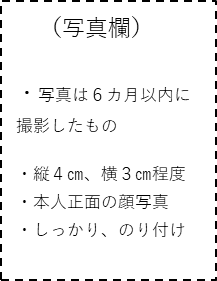 ふりがな性 別（〇で囲む）性 別（〇で囲む）男・女男・女氏　　名性 別（〇で囲む）性 別（〇で囲む）男・女男・女生年月日昭和・平成　　　　　　年　　　　　月　　　　　日 生　　（満　　　 　歳）昭和・平成　　　　　　年　　　　　月　　　　　日 生　　（満　　　 　歳）昭和・平成　　　　　　年　　　　　月　　　　　日 生　　（満　　　 　歳）昭和・平成　　　　　　年　　　　　月　　　　　日 生　　（満　　　 　歳）昭和・平成　　　　　　年　　　　　月　　　　　日 生　　（満　　　 　歳）昭和・平成　　　　　　年　　　　　月　　　　　日 生　　（満　　　 　歳）昭和・平成　　　　　　年　　　　　月　　　　　日 生　　（満　　　 　歳）昭和・平成　　　　　　年　　　　　月　　　　　日 生　　（満　　　 　歳）昭和・平成　　　　　　年　　　　　月　　　　　日 生　　（満　　　 　歳）昭和・平成　　　　　　年　　　　　月　　　　　日 生　　（満　　　 　歳）昭和・平成　　　　　　年　　　　　月　　　　　日 生　　（満　　　 　歳）昭和・平成　　　　　　年　　　　　月　　　　　日 生　　（満　　　 　歳）昭和・平成　　　　　　年　　　　　月　　　　　日 生　　（満　　　 　歳）現住所〒　　　　-　　　　　　　　　　　　　※アパート等の場合は、室番号まで詳しく記入　℡　　　　　（　　　　）　　　　　　　　　　　携帯　　　　　－　　　　　－　E-mail　：　　　　　　　　　　　　　＠〒　　　　-　　　　　　　　　　　　　※アパート等の場合は、室番号まで詳しく記入　℡　　　　　（　　　　）　　　　　　　　　　　携帯　　　　　－　　　　　－　E-mail　：　　　　　　　　　　　　　＠〒　　　　-　　　　　　　　　　　　　※アパート等の場合は、室番号まで詳しく記入　℡　　　　　（　　　　）　　　　　　　　　　　携帯　　　　　－　　　　　－　E-mail　：　　　　　　　　　　　　　＠〒　　　　-　　　　　　　　　　　　　※アパート等の場合は、室番号まで詳しく記入　℡　　　　　（　　　　）　　　　　　　　　　　携帯　　　　　－　　　　　－　E-mail　：　　　　　　　　　　　　　＠〒　　　　-　　　　　　　　　　　　　※アパート等の場合は、室番号まで詳しく記入　℡　　　　　（　　　　）　　　　　　　　　　　携帯　　　　　－　　　　　－　E-mail　：　　　　　　　　　　　　　＠〒　　　　-　　　　　　　　　　　　　※アパート等の場合は、室番号まで詳しく記入　℡　　　　　（　　　　）　　　　　　　　　　　携帯　　　　　－　　　　　－　E-mail　：　　　　　　　　　　　　　＠〒　　　　-　　　　　　　　　　　　　※アパート等の場合は、室番号まで詳しく記入　℡　　　　　（　　　　）　　　　　　　　　　　携帯　　　　　－　　　　　－　E-mail　：　　　　　　　　　　　　　＠〒　　　　-　　　　　　　　　　　　　※アパート等の場合は、室番号まで詳しく記入　℡　　　　　（　　　　）　　　　　　　　　　　携帯　　　　　－　　　　　－　E-mail　：　　　　　　　　　　　　　＠〒　　　　-　　　　　　　　　　　　　※アパート等の場合は、室番号まで詳しく記入　℡　　　　　（　　　　）　　　　　　　　　　　携帯　　　　　－　　　　　－　E-mail　：　　　　　　　　　　　　　＠〒　　　　-　　　　　　　　　　　　　※アパート等の場合は、室番号まで詳しく記入　℡　　　　　（　　　　）　　　　　　　　　　　携帯　　　　　－　　　　　－　E-mail　：　　　　　　　　　　　　　＠〒　　　　-　　　　　　　　　　　　　※アパート等の場合は、室番号まで詳しく記入　℡　　　　　（　　　　）　　　　　　　　　　　携帯　　　　　－　　　　　－　E-mail　：　　　　　　　　　　　　　＠合格通知等の送付先（どちらかを○で囲むこと）連絡先〒　　　　-　　　　　　　　　　　　　※現住所以外の連絡先（実家等）があれば記入　℡　　　　　（　　　　）〒　　　　-　　　　　　　　　　　　　※現住所以外の連絡先（実家等）があれば記入　℡　　　　　（　　　　）〒　　　　-　　　　　　　　　　　　　※現住所以外の連絡先（実家等）があれば記入　℡　　　　　（　　　　）〒　　　　-　　　　　　　　　　　　　※現住所以外の連絡先（実家等）があれば記入　℡　　　　　（　　　　）〒　　　　-　　　　　　　　　　　　　※現住所以外の連絡先（実家等）があれば記入　℡　　　　　（　　　　）〒　　　　-　　　　　　　　　　　　　※現住所以外の連絡先（実家等）があれば記入　℡　　　　　（　　　　）〒　　　　-　　　　　　　　　　　　　※現住所以外の連絡先（実家等）があれば記入　℡　　　　　（　　　　）〒　　　　-　　　　　　　　　　　　　※現住所以外の連絡先（実家等）があれば記入　℡　　　　　（　　　　）〒　　　　-　　　　　　　　　　　　　※現住所以外の連絡先（実家等）があれば記入　℡　　　　　（　　　　）〒　　　　-　　　　　　　　　　　　　※現住所以外の連絡先（実家等）があれば記入　℡　　　　　（　　　　）〒　　　　-　　　　　　　　　　　　　※現住所以外の連絡先（実家等）があれば記入　℡　　　　　（　　　　）合格通知等の送付先（どちらかを○で囲むこと）学　歴学校名学校名学校名学部学科学部学科学部学科学部学科在学期間在学期間在学期間備　考（〇で囲む）備　考（〇で囲む）備　考（〇で囲む）学　歴　　中学校　　中学校　　中学校　年　　月から 　年　　月まで　年　　月から 　年　　月まで　年　　月から 　年　　月まで　　　　　　　  卒業　　　　　　　  卒業　　　　　　　  卒業学　歴　年　　月から 　年　　月まで　年　　月から 　年　　月まで　年　　月から 　年　　月まで卒業・卒業見込・中退卒業・卒業見込・中退卒業・卒業見込・中退学　歴 　年　　月から 　年　　月まで 　年　　月から 　年　　月まで 　年　　月から 　年　　月まで卒業・卒業見込・中退卒業・卒業見込・中退卒業・卒業見込・中退学　歴 　年　　月から 　年　　月まで 　年　　月から 　年　　月まで 　年　　月から 　年　　月まで卒業・卒業見込・中退卒業・卒業見込・中退卒業・卒業見込・中退学　歴 　年　　月から 　年　　月まで 　年　　月から 　年　　月まで 　年　　月から 　年　　月まで卒業・卒業見込・中退卒業・卒業見込・中退卒業・卒業見込・中退職　歴　　　　　　　（現職及び主なもの）勤務先名称勤務先名称勤務先名称職務内容　　　　職務内容　　　　職務内容　　　　職務内容　　　　在職期間在職期間在職期間所在地（都道府県）所在地（都道府県）所在地（都道府県）職　歴　　　　　　　（現職及び主なもの） 　年　　月から 　年　　月まで 　年　　月から 　年　　月まで 　年　　月から 　年　　月まで職　歴　　　　　　　（現職及び主なもの） 　年　　月から 　年　　月まで 　年　　月から 　年　　月まで 　年　　月から 　年　　月まで職　歴　　　　　　　（現職及び主なもの） 　年　　月から 　年　　月まで 　年　　月から 　年　　月まで 　年　　月から 　年　　月まで職　歴　　　　　　　（現職及び主なもの） 　年　　月から 　年　　月まで 　年　　月から 　年　　月まで 　年　　月から 　年　　月まで職　歴　　　　　　　（現職及び主なもの） 　年　　月から 　年　　月まで 　年　　月から 　年　　月まで 　年　　月から 　年　　月まで職　歴　　　　　　　（現職及び主なもの）　年　　月から 　年　　月まで　年　　月から 　年　　月まで　年　　月から 　年　　月まで資格免許名　　　　称名　　　　称取得年月日取得年月日取得年月日名　　　　称名　　　　称名　　　　称名　　　　称名　　　　称取得年月日取得年月日取得年月日資格免許　　年　　 月　　 日　　年　　 月　　 日　　年　　 月　　 日　　年　　 月　　 日　　年　　 月　　 日　　年　　 月　　 日資格免許　　年　　 月　　 日　　年　　 月　　 日　　年　　 月　　 日　　年　　 月　　 日　　年　　 月　　 日　　年　　 月　　 日資格免許　　年　　 月　　 日　　年　　 月　　 日　　年　　 月　　 日　　年　　 月　　 日　　年　　 月　　 日　　年　　 月　　 日扶養家族数等扶養家族数（配偶者を除く）　　　　　　　人扶養家族数（配偶者を除く）　　　　　　　人扶養家族数（配偶者を除く）　　　　　　　人扶養家族数（配偶者を除く）　　　　　　　人扶養家族数（配偶者を除く）　　　　　　　人扶養家族数（配偶者を除く）　　　　　　　人扶養家族数（配偶者を除く）　　　　　　　人扶養家族数（配偶者を除く）　　　　　　　人扶養家族数（配偶者を除く）　　　　　　　人扶養家族数（配偶者を除く）　　　　　　　人扶養家族数（配偶者を除く）　　　　　　　人扶養家族数（配偶者を除く）　　　　　　　人扶養家族数（配偶者を除く）　　　　　　　人扶養家族数等配偶者の有無（〇で囲む）有 ・ 無有 ・ 無有 ・ 無配偶者の扶養義務（〇で囲む）配偶者の扶養義務（〇で囲む）配偶者の扶養義務（〇で囲む）配偶者の扶養義務（〇で囲む）配偶者の扶養義務（〇で囲む）有 ・ 無有 ・ 無有 ・ 無有 ・ 無この申込書の記載事項は全て事実と相違ありません。　　　　　　令和　　　年　　　月　　　日　　　　　　　　氏　　名（自署）　　　　　　　　　　　　　　　　　　　　　この申込書の記載事項は全て事実と相違ありません。　　　　　　令和　　　年　　　月　　　日　　　　　　　　氏　　名（自署）　　　　　　　　　　　　　　　　　　　　　この申込書の記載事項は全て事実と相違ありません。　　　　　　令和　　　年　　　月　　　日　　　　　　　　氏　　名（自署）　　　　　　　　　　　　　　　　　　　　　この申込書の記載事項は全て事実と相違ありません。　　　　　　令和　　　年　　　月　　　日　　　　　　　　氏　　名（自署）　　　　　　　　　　　　　　　　　　　　　この申込書の記載事項は全て事実と相違ありません。　　　　　　令和　　　年　　　月　　　日　　　　　　　　氏　　名（自署）　　　　　　　　　　　　　　　　　　　　　この申込書の記載事項は全て事実と相違ありません。　　　　　　令和　　　年　　　月　　　日　　　　　　　　氏　　名（自署）　　　　　　　　　　　　　　　　　　　　　この申込書の記載事項は全て事実と相違ありません。　　　　　　令和　　　年　　　月　　　日　　　　　　　　氏　　名（自署）　　　　　　　　　　　　　　　　　　　　　この申込書の記載事項は全て事実と相違ありません。　　　　　　令和　　　年　　　月　　　日　　　　　　　　氏　　名（自署）　　　　　　　　　　　　　　　　　　　　　この申込書の記載事項は全て事実と相違ありません。　　　　　　令和　　　年　　　月　　　日　　　　　　　　氏　　名（自署）　　　　　　　　　　　　　　　　　　　　　この申込書の記載事項は全て事実と相違ありません。　　　　　　令和　　　年　　　月　　　日　　　　　　　　氏　　名（自署）　　　　　　　　　　　　　　　　　　　　　この申込書の記載事項は全て事実と相違ありません。　　　　　　令和　　　年　　　月　　　日　　　　　　　　氏　　名（自署）　　　　　　　　　　　　　　　　　　　　　この申込書の記載事項は全て事実と相違ありません。　　　　　　令和　　　年　　　月　　　日　　　　　　　　氏　　名（自署）　　　　　　　　　　　　　　　　　　　　　この申込書の記載事項は全て事実と相違ありません。　　　　　　令和　　　年　　　月　　　日　　　　　　　　氏　　名（自署）　　　　　　　　　　　　　　　　　　　　　この申込書の記載事項は全て事実と相違ありません。　　　　　　令和　　　年　　　月　　　日　　　　　　　　氏　　名（自署）　　　　　　　　　　　　　　　　　　　　　